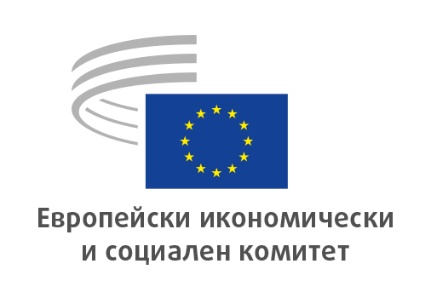 УСТАВ НА ЧЛЕНОВЕТЕ НА ЕВРОПЕЙСКИЯ ИКОНОМИЧЕСКИ И СОЦИАЛЕН КОМИТЕТ- ДЕКЕМВРИ 2023 г.-УСТАВ НА ЧЛЕНОВЕТЕ НА ЕВРОПЕЙСКИЯ ИКОНОМИЧЕСКИ И СОЦИАЛЕН КОМИТЕТ	Глава ІНАЗНАЧАВАНЕ НА ЧЛЕНОВЕ, ОБЩИ УСЛОВИЯ НА РАБОТА И КРАЙ НА МАНДАТАЧлен 1НазначаванеЧленовете на Европейския икономически и социален комитет (наричани по-долу „Комитета“ и „членовете“) се назначават за срок от пет години. Техният мандат може да се подновява.Членовете на Комитета се наричат „членове на Европейския икономически и социален комитет“.Член 2НесъвместимостФункциите на член на Комитета са несъвместими с тези на член на правителство, член на парламент, заместник-министър с политически отговорности, член на институция или орган на Европейския съюз и с функциите на активно заето длъжностно лице или служител на Европейския съюз.Член 3НезависимостЧленовете са свободни и независими. Те не са обвързани с каквито и да е задължителни указания.След назначаването им те изпълняват своите функции при пълна независимост в общ интерес на Съюза.Всяко споразумение или ангажимент, свързани с подаване на оставка преди изтичането на мандата или с правилата за упражняване на мандата, са несъвместими с независимостта на членовете и се считат за нищожни и невалидни.Член 4Равни права и задълженияПри упражняване на своя мандат всички членове се ползват от еднакви права и имат еднакви задължения.Процедурите за определяне на членове на избираеми постове, на мисии, свързани с външни отношения, или на всяка друга функция или задължение в Комитета се основават на компетентността и отговарят на изискванията за прозрачност, баланс между половете и географски баланс, недискриминация, и, във възможно най-голяма степен, на принципа за баланс между групите.При изпълнението на своите задачи членовете се ангажират да постигнат възможно най-добрия консенсус в дух на сътрудничество и взаимно уважение.Член 5Членство в групаЧленовете могат да бъдат включени в една от трите групи, които представляват съответно работодателите (I група), работниците (II група) и други елементи на гражданското общество (III група).Един член не може да членува едновременно в повече от една група.Тъй като членството в групата е доброволно, членовете могат да решат да не членуват в нито една от групите. Правата и задълженията на членовете, които не членуват в група, както и организацията на тяхната работа, са определени в член 8 от Правилника за дейността.Членство в група може да бъде отказано при изключителни обстоятелства по обосновани причини.Групата може да преразгледа решението за отказ, ако това бъде поискано от отхвърления член.Член 6Край на мандатаМандатът на членовете на Комитета изтича в края на петгодишния период, определен от Съвета при обновяването на състава на Комитета.Мандатът на член може също така да се прекрати извънредно:при смърт;при оставка;при отстраняване от длъжност;при непредвидени обстоятелства;при възникване на несъвместимост на заеманите длъжности, илипри предсрочно освобождаване.В случай на отстраняване от длъжност, непредвидени обстоятелства или възникване на несъвместимост на заеманите длъжности, членът подава оставка.Неподаването на оставка в някой от тези случаи може да доведе до предсрочно освобождаване в съответствие с член 4, параграф 7 от Правилника за дейността и член 14, параграф 3 и член 16 от Кодекса за поведение.Във всички изключителни случаи на прекратяване на мандата председателят на Комитета уведомява Съвета, за да може той да потвърди, че мястото е освободено, и да започне процедура по определяне на нов член.Новият член се назначава за оставащия срок от текущия мандат.	Глава ІІПРИВИЛЕГИИ И ОТГОВОРНОСТИ НА ЧЛЕНОВЕТЕЧлен 7Привилегии и имунитетиЧленовете се ползват с привилегиите и имунитетите, предвидени в член 10, глава IV от Протокола (№ 7) за привилегиите и имунитетите на Европейския съюз, приложен към Договорите.Член 8НеприкосновеностЧленовете не могат да бъдат претърсвани или преследвани заради свои изявления или гласуване в Комитета, нито заради съдържанието на становищата, които изготвят, или заради направени изявления и изразени позиции в контекста на работата им в Комитета и при мисии, свързани с външно представителство на институцията или за проследяване на становищата.В нито един момент при изпълнение на задълженията си, членовете не могат да бъдат обект на съдебно преследване, нито да им бъде търсена отговорност по друг извънсъдебен начин заради каквато и да е инициатива, която са поели, за каквото и да е гласуване или за изказване, което са направили при изпълнението на задълженията си.Член 9ИмунитетИмунитетът не е лична привилегия на членовете, а гаранция за независимостта на Комитета като цяло и на неговите членове. Всяко ограничаване на личната свобода на членовете, чиято причина е пряко или непряко свързана с техните задължения, може да става само с предварителното съгласие на Комитета, освен ако членовете не са задържани на местопрестъплението.Заповед за конфискуване на документи или електронни записи на членовете, претърсването им или обискът на техния офис или жилище, както и следенето на тяхната кореспонденция или телефонните им разговори, когато става въпрос за дейности, свързани пряко или непряко с техните функции, може да бъде издадена само със съгласието на Комитета.Член 10Процедури, свързани със снемане на имунитетБюрото се уведомява за всяко искане за сваляне на имунитета на член, отправено към Председателя от компетентен орган на държава членка.На следващата пленарна сесия, след консултация с групата на квесторите относно допустимостта на искането, Бюрото поставя въпроса за свалянето на имунитета на съответния член.Въпросът се обсъжда и решение се взема при зачитане правото на защита и с мнозинство на гласовете, преди Асамблеята да разгледа становищата, залегнали в дневния ред на сесията.Решението не се отнася за виновността или невинността на члена, нито за възможността за наказателно преследване, заради деянията, в които е обвинен. Съответният член не взема участие в гласуването.Председателят незабавно уведомява члена и компетентния орган на съответната държава членка за решението, като изисква да бъде информиран за хода на производството и за взетите решения.Член 11Задължения на Комитета и на неговия председател, свързани с привилегиите и имунитетитеПри упражняване на правомощията си, свързани с привилегиите и имунитетите, Комитетът цели преди всичко да запази своя интегритет като демократичен консултативен орган и да осигури независимостта на своите членове при изпълнение на задачите им.Председателят се грижи за вземането на необходимите мерки за защита на различните права, имунитети и привилегии, упоменати в член 7 до член 11, параграф 1.ГЛАВА ІІІПРАВА НА ЧЛЕНОВЕТЕЧлен 12Свобода на изразяванеЧленовете се ползват със свобода на изразяване, но това не им позволява да прибягват до клеветнически, расистки, сексистки, хомофобски, ксенофобски или обиден език.Член 13Свобода на движениеПравото на членовете да се придвижват свободно, за да изпълняват своите задължения на територията на Европейския съюз и в трети страни, които са подписали за тази цел споразумения със Съюза, не може да бъде възпрепятствано. При необходимост членовете имат право да поискат помощ от съответните власти.Членовете на ЕИСК имат право да притежават разрешение за преминаване, издадено от Европейския съюз, което осигурява защита и свободно движение в рамките на държавите членки.УчастиеЧлен 14Право на участиеЧленовете имат право да участват в избора на членовете на органите на Комитета и да бъдат избирани на длъжности в Комитета в съответствие с разпоредбите на Правилника за дейността.Членовете имат право да се кандидатират да бъдат докладчици или съдокладчици и да участват в работни групи, командировки или други дейности на Комитета.Членовете разполагат с общо право да внасят предложения във връзка с работата на Комитета, в съответствие с разпоредбите на Правилника за дейността.ИнформацияЧлен 15Право на информация и процедура за искане на информацияЧленовете имат право на пълна информация, що се отнася до дейностите на Комитета.Членовете имат право на всякаква информация и документация, необходими за упражняването на техния мандат. Достъпът до тази информация трябва да им бъде гарантиран в седалището на Комитета или, ако е необходимо, от разстояние.Членовете имат право да задават на генералния секретар и на председателя на Комитета писмено въпроси, свързани с тяхната дейност в рамките на Комитета, както и да получават писмени отговори във възможно кратък срок и във всеки случай в рамките на 15 работни дни.ПодпомаганеЧлен 16Обикновена административна помощ и подкрепаПри упражняването на своите функции членовете имат право да бъдат подпомагани от длъжностните лица и служителите на Комитета, в съответствие с определените от Бюрото критерии.Членовете имат право да използват съответното техническо оборудване и по-специално подходящо оборудване в областта на информационните технологии и телекомуникациите.Те имат право на добри условия на работа, които им дават възможност да изпълняват задълженията си. Те имат право и на всякаква информация и документация, необходими за тази цел.Секретариатите на отговорните отдели предоставят на докладчиците цялата налична съответна информация, съветват ги или ги подпомагат както в техническо отношение, така и в работата по същество. Те подпомагат докладчиците при контактите им с другите институции и органи на Европейския съюз, както и при проследяването на становищата.Те могат да се възползват от обучения в интерес на Комитета, по-специално по език и информационни технологии.Генералният секретар следи за спазването на тези разпоредби.Член 17Съдействие от външни съветници в рамките на законодателната дейностЧленовете, определени за докладчици или съдокладчици, както и групите, могат да бъдат подпомагани от външни съветници в съответствие с разпоредбите на членове от 81 до 83 от Правилника за дейността.Член 18Помощ за членовете с уврежданияЧленовете с увреждания имат правото на подходяща помощ, която да им позволява пълноценно и безпрепятствено упражняване на функциите им.Помощта се осигурява с решение на председателя на Комитета, след получаване на становището на квесторите, въз основа на предложението на члена, поискал помощ, действителното увреждане на члена и в съответствие с критериите, определени с решението на Бюрото относно финансовия статус на членовете.В зависимост от влиянието на увреждането на члена помощта може да включва необходимите транспортни разноски, надбавките за разстояние, продължителност и за престой на придружител в съответствие с условията, приложими за придружавания член, помощ за обработка, съставяне и представяне на информация, разходи за такси, както и всички други необходими разноски, при условие че тези разходи са пряко свързани с дейностите на члена в Комитета.Членът предлага обхвата на необходимата помощ и предостави цялата подходяща информация, за да може искането му за помощ да бъде ефикасно обработено.Член 19Извънредна помощКомитетът оказва съдействие на всеки член, по-специално в производства срещу всяко лице, отправящо заплахи, обиди или клеветнически действия или твърдения, или нападение срещу личността или имуществото, на които член или член на неговото семейство са подложени поради позицията, която заемат, или служебните им задължения.ОбжалванеЧлен 20Административна жалба и обжалванеЧлен, който счита, че е засегнат неблагоприятно от административно решение, може да подаде писмена жалба до административния орган, който е непосредствено по-висшестоящ от административния орган, взел решението, в срок от 15 работни дни, считано от деня, в който членът е узнал за решението.По-висшестоящият административен орган взема решение във възможно най-кратък срок, но във всеки случай в рамките на максимален срок от два месеца.Глава ІVЗАДАЧИ И ОТГОВОРНОСТИ НА ЧЛЕНОВЕТЕЧлен 21Принципи на поведение и отношениеЧленовете са длъжни да спазват принципите на поведение и отношение, определени в Кодекса за поведение на членовете на ЕИСК.Поведението на членовете се характеризира с взаимно уважение и уважение към служителите и другите лица, в съответствие с Кодекса за поведение.Неспазването на тези принципи води до прилагане на процедурите и мерките, предвидени в Кодекса за поведение.Член 22Задължение за участие в работата на КомитетаЧленовете имат правото и задължението да участват в пленарните сесии, както и в заседанията на органите и на работните групи на Комитета, към които принадлежат. Те имат право да вземат думата и да гласуват всеки път, когато е необходимо.Те имат право и да внасят изменения в проектите на документи при условията, предвидени в Правилника за дейността.За целите на представителството на Комитета, членовете имат също така правото и задължението да участват в мисии, конференции и други дейности, за които са били определени с тяхно съгласие, както и да дават отчет за тях.Всеки член, който е възпрепятстван да участва в сесия, заседание или мисия, трябва да уведоми незабавно съответния председател пряко или чрез секретариата на своята група.Уведомленията могат да се изпращат чрез Портала на членовете или по електронната поща.Членовете могат да бъдат представлявани от други членове на Комитета при условията, предвидени в Правилника за дейността.Когато член на Комитета не присъства на повече от пет последователни пленарни сесии на Асамблеята, той може да бъде поканен да даде обяснение за отсъствието си, да подаде оставка и по изключение Съветът може да бъде приканен да отстрани този член от длъжност в съответствие с разпоредбите на член 93, параграф 2 от Правилника за дейността.Когато член на секция или CCMI отсъства от повече от пет последователни заседания на този орган, той може да бъде поканен да обясни отсъствието си и по изключение да бъде поканен да напусне секцията или CCMI в съответствие с разпоредбите на член 93, параграф 3 от Правилника за дейността.Член 23Задължения и отговорности на членовете във връзка с работата на КомитетаЧленовете изготвят и приемат:становища по искане на Европейския парламент, Съвета или Европейската комисия в предвидените от Договорите случаи;проучвателни становища по искане на някоя от тези институции във всички случаи, в които считат това за уместно; истановища по собствена инициатива в случаите, в които Комитетът счита подобни действия за подходящи.Членовете могат да изготвят също доклади за оценка, информационни доклади или резолюции по актуални теми, по въпроси, свързани със законодателството, политиките или стратегиите на Европейския съюз, както и по други въпроси от значителен интерес за европейските граждани и организираното гражданско общество, съгласно съответните разпоредби на Правилника за дейността.Освен това членовете отговарят за последващите действия във връзка със становищата, приети в съответствие с член 77, параграф 2 от Правилника за дейността.Член 24ПоверителностЧленовете не разкриват информация, попадаща в обхвата на задължението за служебна тайна, включително след като са престанали да изпълняват задълженията си, в съответствие с член 339 от Договора за функционирането на Европейския съюз.Членовете са задължени също така да спазват поверителност в случаите, когато това е предвидено в специални разпоредби, като например във връзка с лични данни, решения, приети при закрити врата, или процедури на различните органи на Комитета, които са поверителни или не са публични.В останалите случаи членовете са длъжни да спазват поверителност само ако от тях се изисква да подпишат писмена декларация за поверителност и след подписването ѝ. В такива случаи отказът на члена да подпише декларацията ще му попречи да съдейства за поверителното заседание или да получи достъп до въпросните поверителни документи или информация.Членовете могат да разпространяват публична информация без никакви ограничения.Член 25Задължения, свързани с прозрачносттаКомитетът има за цел да гарантира и насърчава прозрачно и етично представителство на интереси.Членовете следва да осъществяват дейността си при максимална прозрачност в съответствие с правилата за прозрачност, определени от Бюрото.Член 26Декларация за интересиВ съответствие с принципа на прозрачност членовете декларират своевременно всички съответни интереси, които имат, а не само финансовите си интереси, като използват образеца на ЕИСК на финансова декларация за интереси.За целите на настоящия Устав съответните интереси са всички интереси, които биха могли да окажат въздействие върху тяхната работа и/или гласуване в Комитета.При встъпването си в длъжност членовете представят на председателя декларация за своите финансови интереси.Новите членове представят декларация за финансовите си интереси за предходните две години.Декларациите се подават ежегодно считано към 1 януари.В случай на промяна в декларираната информация, се подава нова декларация при първа възможност и най-късно в срок от два месеца от настъпване на промяната.Декларациите са достъпни за обществеността на интернет страницата на Комитета.Образец на финансовата декларация на членовете се добавя към настоящия Устав като приложение и включва:наименованието на организацията, която първоначално ги е предложила за членство в ЕИСК,платените длъжности или дейности, които те заемат или извършват, инеплатените длъжности или дейности, които те заемат или извършват.Образецът се одобрява на пленарна сесия въз основа на предложение на Бюрото.Образецът се преразглежда, ако е необходимо или ако това се препоръчва от бъдещия междуинституционален орган по етика.Неспазването на тези задължения води до прилагане на процедурите и мерките, предвидени в Кодекса за поведение.Член 27Докладване на нередности и защита при подаването на сигнали за нередностиВсеки член, който при изпълнението на своите задължения или във връзка с това узнае факти, които дават основание да се предположи наличието на евентуална незаконна дейност, включително измама или корупция, накърняваща интересите на Съюза, незабавно уведомява писмено или генералния секретар, Комисията по етика, председателя на Комитета, или пряко Европейската служба за борба с измамите.Подава се сигнал и за поведение, свързано с изпълнението на професионални задължения, което може да представлява сериозно неизпълнение на задълженията на длъжностни лица на Съюза или на задълженията на член на европейска институция.Лицата, сигнализиращи за нередности, се ползват от защитата, предвидена в член 11, параграф 4 от Кодекса за поведение.Членът, който подава сигнал, се признава за лице, сигнализиращо за нередности, с решение на председателя на Комитета. В случай че фактите, които са в основата на подаването на сигнала, са свързани с председателя на Комитета, членът, подаващ сигнала, временно ще се ползва от защита на лицата, сигнализиращи за нередности, без предварително официално признаване, освен в случай на доказана недобросъвестност.Условията и процедурата за подаване на сигнали по вътрешните канали на Комитета се определят с решение на Бюрото.	Глава VРАЗПОРЕДБИ ЗА ДЕЙНОСТИТЕ НА ЧЛЕНОВЕТЕГласуванеЧлен 28ГласуванеЧленовете гласуват индивидуално и лично. Те не могат да бъдат обвързвани с каквито и да било указания и не могат да поемат задължителен мандат.Членовете могат да делегират правото си на изказване и правата си за гласуване на друг член на Комитета при условията, определени в член 84 от Правилника за дейността.Член 29ПредставителствоВсеки член, който е възпрепятстван да участва в сесия, заседание или мисия, уведомява писмено секретариата на своята група, който на свой ред уведомява председателя на съответния орган.Членовете, които не членуват в група, уведомяват директно председателя на съответния орган.Уведомленията могат да се изпращат чрез Портала на членовете или по електронната поща.Възможностите за делегиране на правото на глас, представляване или заместване на член, са предвидени в членове 84—87 от Правилника за дейността, включително използването на заместници.Член 31ПубличностЧленовете допринасят за запознаването на обществеността с Комитета и с неговата работа.Членовете могат да приемат в Комитета групи посетители.За тази цел членовете получават адекватна логистична подкрепа.Член 32ЕзициОфициалните езици на Съюза имат еднакъв равноправен статут в Комитета при зачитане на културното многообразие на европейските народи.Определянето на работните езици за писмен и устен превод се основава на обективни съображения за ефективност, като се вземат под внимание езиковите умения на участниците, и се извършва по прозрачен начин, под ръководството на председателстващия заседанието и в съответствие с политическите ориентации, приети от Бюрото.Членовете уведомяват секретариата за невъзможността си да участват в заседание във възможно най-кратък срок.	Глава VІФИНАНСОВИ АСПЕКТИЧлен 33НадбавкиСъгласно действащия Финансов регламент членовете имат право да получават надбавки, предвидени в член 301 от Договора за функционирането на Европейския съюз, които трябва да им дадат възможност да изпълняват своите задачи и задължения при условия на независимост и достойнство, сравними с тези на членовете на другите европейски институции.В съответствие с член 301 от Договора за функционирането на Европейския съюз надбавките на членовете се определя от Съвета на Европейския съюз.Правилата и условията за изплащане на транспортните разноски, на пътните и заседателните надбавки, както и контролирането на тяхната законосъобразност, се определят от Бюрото в специалните финансови регламенти на Комитета въз основа на междуинституционалните принципи за добро финансово управление. По същия начин, в съответни регламенти Бюрото определя правилата за представителни разходи и за съвместно финансиране в определени случаи, като разходите, предвидени за средства за комуникация и обучение.Бюрото може да прави необходимите постъпки пред Съвета за осигуряване на справедливи надбавки за членовете на Комитета и заместниците им при спазване на принципа за икономии по отношение на разходите и принципа за ефективност на управлението. Бюрото взема под внимание и факта, че работата на членовете не се ограничава със заседанията на Комитета, а включва и важни задачи като проучване на съобщения или законодателни документи, проектостановища, подготвяне на проектостановища от докладчиците или на изменения от страна на членовете.Предвид увеличаването на задачите и ролята на Комитета, редовно се извършват конкретни и реалистични оценки, за да могат да бъдат изготвени предложения за изплащане на по-справедливи надбавки.Член 34ЗастраховкиПо време на упражняване на мандата членовете, делегатите, заместниците и съветниците се ползват от:индивидуална застраховка срещу злополука, която включва обезщетение в случай на смърт, постоянна или временна нетрудоспособност;медицинска застраховка.Освен това членовете се ползват от застраховка за оказване на помощ в случай на сериозен проблем при придвижването до и от седалището на Комитета или до всяко друго място за провеждане на заседание, свързано с дейностите на Комитета.Членовете получават информация за вида и размера на покритието.Член 35Европейска служба за борба с измамите (OLAF) и Европейска прокуратураЧленовете могат да бъдат обект на вътрешни разследвания, провеждани от Европейската служба за борба с измамите (OLAF) съгласно разпоредбите на Регламента за OLAF и административните договорености, подписани между Комитета и OLAF.Членовете могат да бъдат и обект на разследвания от страна на Европейската прокуратура съгласно условията на Регламента за Европейската прокуратура и Директивата за защита на финансовите интереси.Членовете улесняват гладкото протичане на разследванията, провеждани от тези служби.	Глава VIIГРУПАТА НА КВЕСТОРИТЕЧлен 36Общи разпоредбиКвесторите се назначават от Асамблеята в съответствие с член 32, параграф 1 от Правилника за дейността.Несъвместимостта на квесторите е посочена в член 32, параграф 2 от Правилника за дейността.Във връзка с изпълнението на възложените ѝ задачите, Групата на квесторите взема решение относно методите си на работа и информира съответно Бюрото.Групата на квесторите получава техническа подкрепа от секретариата и взема решение относно графика на заседанията си.Квесторите имат право да поискат от органите на Комитета и от секретариата документи и/или съответна информация относно условията, които могат да засегнат членовете индивидуално или колективно, и да получат отговори в срок от 15 работни дни.Член 37Функции на квесторитеКвесторите следят да бъдат вземани под внимание опасенията, правата, желанията и жалбите на членовете, гарантират, че членовете изпълняват своите задължения и предлагат подобрения на техните условия на труд.Квесторите също така имат консултативна роля по отношение на решения или мерки, които потенциално засягат членовете индивидуално или колективно, освен по въпроси, които попадат в областите на компетентност на Комисията по етика.Квесторите помагат чрез посредничество или помиряване за разрешаването на всеки проблем по взаимно съгласие.Групата на квесторите определя във вътрешния си правилник процедурата за медиация и помирение.Член 38Функции на квесторите по отношение на Устава на членоветеВъв връзка с настоящия Устав квесторите изпълняват следните функции:следят за неговото прилагане и гарантират правилното му изпълнение;изготвят предложения за неговото подобряване;съдействат и предприемат съответните мерки с оглед решаване на спорове или съмнения, възникнали във връзка с неговото прилагане;отговарят за отношенията между членовете на Комитета и Генералния секретариат по отношение на неговото прилагане;Член 39Задължителна консултация с групата на квесторитеС групата на квесторите се провеждат консултации преди приемането на каквито и да било решения с общо приложение, засягащи членовете. В тези решения се посочва, че преди приемането на въпросното решение е била проведена консултация с групата на квесторите.	Глава VІІІЗАКЛЮЧИТЕЛНИ РАЗПОРЕДБИЧлен 40Ред и условия за прилаганеРедът и условията за прилагане на настоящия Устав могат да бъдат приети от Бюрото по предложение и доклад на Групата на квесторите.Член 41Влизане в силаНастоящият Устав влиза в сила на първия ден от месеца след приемането му асамблеята на пленарна сесия.______________